Зарегистрировано в Минюсте России 1 февраля 2013 г. N 26796МИНИСТЕРСТВО ЗДРАВООХРАНЕНИЯ РОССИЙСКОЙ ФЕДЕРАЦИИПРИКАЗот 9 ноября 2012 г. N 855нОБ УТВЕРЖДЕНИИ СТАНДАРТАСПЕЦИАЛИЗИРОВАННОЙ МЕДИЦИНСКОЙ ПОМОЩИ ДЕТЯМ ПРИ ВРОЖДЕННОМГИПОТИРЕОЗЕ И ДИСГОРМОНАЛЬНОМ ЗОБЕВ соответствии со статьей 37 Федерального закона от 21 ноября 2011 г. N 323-ФЗ "Об основах охраны здоровья граждан в Российской Федерации" (Собрание законодательства Российской Федерации, 2011, N 48, ст. 6724; 2012, N 26, ст. 3442, 3446) приказываю:Утвердить стандарт специализированной медицинской помощи детям при врожденном гипотиреозе и дисгормональном зобе согласно приложению.МинистрВ.И.СКВОРЦОВАПриложениек приказу Министерства здравоохраненияРоссийской Федерацииот 9 ноября 2012 г. N 855нСТАНДАРТСПЕЦИАЛИЗИРОВАННОЙ МЕДИЦИНСКОЙ ПОМОЩИ ДЕТЯМ ПРИ ВРОЖДЕННОМГИПОТИРЕОЗЕ И ДИСГОРМОНАЛЬНОМ ЗОБЕКатегория возрастная: детиПол: любойФаза: любаяСтадия: любаяОсложнения: вне зависимости от осложненийВид медицинской помощи: специализированная медицинская помощьУсловия оказания медицинской помощи: стационарно, в дневном стационареФорма оказания медицинской помощи: плановаяСредние сроки лечения (количество дней): 14Код по МКБ X <*>Нозологические единицы                             E03.0  Врожденный гипотиреоз с диффузным зобом                             E03.1  Врожденный гипотиреоз без зоба                             E07.1  Дисгормональный зоб1. Медицинские мероприятия для диагностики заболевания, состояния--------------------------------<1> Вероятность предоставления медицинских услуг или назначения лекарственных препаратов для медицинского применения (медицинских изделий), включенных в стандарт медицинской помощи, которая может принимать значения от 0 до 1, где 1 означает, что данное мероприятие проводится 100% пациентов, соответствующих данной модели, а цифры менее 1 - указанному в стандарте медицинской помощи проценту пациентов, имеющих соответствующие медицинские показания.2. Медицинские услуги для лечения заболевания, состояния и контроля за лечением3. Перечень лекарственных препаратов для медицинского применения, зарегистрированных на территории Российской Федерации, с указанием средних суточных и курсовых доз4. Виды лечебного питания, включая специализированные продукты лечебного питания--------------------------------<*> Международная статистическая классификация болезней и проблем, связанных со здоровьем, X пересмотра.<**> Международное непатентованное или химическое наименование лекарственного препарата, а в случаях их отсутствия - торговое наименование лекарственного препарата.<***> Средняя суточная доза.<****> Средняя курсовая доза.Примечания:1. Лекарственные препараты для медицинского применения, зарегистрированные на территории Российской Федерации, назначаются в соответствии с инструкцией по применению лекарственного препарата для медицинского применения и фармакотерапевтической группой по анатомо-терапевтическо-химической классификации, рекомендованной Всемирной организацией здравоохранения, а также с учетом способа введения и применения лекарственного препарата. При назначении лекарственных препаратов для медицинского применения детям доза определяется с учетом массы тела, возраста в соответствии с инструкцией по применению лекарственного препарата для медицинского применения.2. Назначение и применение лекарственных препаратов для медицинского применения, медицинских изделий и специализированных продуктов лечебного питания, не входящих в стандарт медицинской помощи, допускаются в случае наличия медицинских показаний (индивидуальной непереносимости, по жизненным показаниям) по решению врачебной комиссии (часть 5 статьи 37 Федерального закона от 21 ноября 2011 г. N 323-ФЗ "Об основах охраны здоровья граждан в Российской Федерации" (Собрание законодательства Российской Федерации, 2011, N 48, ст. 6724; 2012, N 26, ст. 3442, 3446)).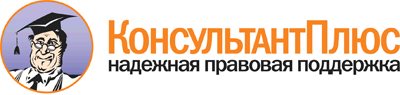  Приказ Минздрава России от 09.11.2012 N 855н
"Об утверждении стандарта специализированной медицинской помощи детям при врожденном гипотиреозе и дисгормональном зобе"
(Зарегистрировано в Минюсте России 01.02.2013 N 26796) Документ предоставлен КонсультантПлюс

www.consultant.ru 

Дата сохранения: 21.07.2017 
 Прием (осмотр, консультация) врача-специалиста                           Прием (осмотр, консультация) врача-специалиста                           Прием (осмотр, консультация) врача-специалиста                           Прием (осмотр, консультация) врача-специалиста                                Код       медицинской      услуги    Наименование медицинской         услуги            Усредненный        показатель         частоты        предоставления  <1> Усредненный    показатель    кратности     применения  B01.006.001   Прием (осмотр,          консультация) врача -   генетика первичный      0,2               1             B01.015.003   Прием (осмотр,          консультация) врача-    детского кардиолога     первичный               0,2               1             B01.029.001   Прием (осмотр,          консультация) врача-    офтальмолога первичный  1                 1             B01.046.001   Прием (осмотр,          консультация) врача     сурдолога-              оториноларинголога      первичный               0,5               1             B01.058.003   Прием (осмотр,          консультация) врача -   детского эндокринолога  первичный               1                 1             B02.069.001   Прием (тестирование,    консультация)           медицинского психолога  первичный               1                 1             B01.023.001   Прием (осмотр,          консультация) врача-    невролога первичный     0,3               1             Лабораторные методы исследования                                         Лабораторные методы исследования                                         Лабораторные методы исследования                                         Лабораторные методы исследования                                              Код       медицинской      услуги    Наименование медицинской         услуги            Усредненный        показатель         частоты        предоставления   Усредненный    показатель    кратности     применения  A09.05.032    Исследование уровня     общего кальция в крови  0,5               1             A09.05.033    Исследование уровня     неорганического фосфора в крови                 1                 1             A09.05.046    Исследование уровня     щелочной фосфатазы в    крови                   1                 1             A09.05.063    Исследование уровня     свободного тироксина    (Т4) сыворотки крови    1                 1             A09.05.065    Исследование            тиреотропина сыворотки  крови                   1                 1             A09.05.206    Исследование уровня     ионизированного кальция в крови                 0,5               1             A12.06.017    Исследование антител к  тироглобулину в         сыворотке крови         0,05              1             А12.06.045    Исследование антител к  тиропероксидазе в крови 0,05              1             B03.016.003   Общий (клинический)     анализ крови развернутый1                 1             B03.016.004   Анализ крови            биохимический           общетерапевтический     1                 1             B03.016.006   Анализ мочи общий       1                 1             Инструментальные методы исследования                                     Инструментальные методы исследования                                     Инструментальные методы исследования                                     Инструментальные методы исследования                                          Код       медицинской      услуги    Наименование медицинской         услуги            Усредненный        показатель         частоты        предоставления   Усредненный    показатель    кратности     применения  A02.26.005    Периметрия              0,1               1             A03.26.003    Осмотр периферии        глазного дна            трехзеркальной линзой   Гольдмана               1                 1             A04.10.002    Эхокардиография         0,5               1             A04.14.001    Ультразвуковое          исследование печени     0,3               1             A04.14.002    Ультразвуковое          исследование желчного   пузыря                  0,3               1             A04.15.001    Ультразвуковое          исследование            поджелудочной железы    0,3               1             A04.22.001    Ультразвуковое          исследование щитовидной железы и паращитовидных желез                   1                 1             A04.28.001    Ультразвуковое          исследование почек и    надпочечников           0,5               1             A05.10.006    Регистрация             электрокардиограммы     1                 1             A05.23.009    Магнитно-резонансная    томография головного    мозга                   0,2               1             A06.03.002    Компьютерная томография головы                  0,1               1             A06.08.009.001Спиральная компьютерная томография шеи          0,05              1             A06.09.005.001Спиральная компьютерная томография грудной      полости                 0,05              1             A06.09.007    Рентгенография легких   1                 1             A06.16.001    Рентгенография пищевода 0,1               1             A07.22.002    Сцинтиграфия щитовидной железы                  0,5               1             A08.22.004    Цитологическое          исследование препарата  тканей щитовидной железы0,01              1             A11.22.002    Пункция щитовидной или  паращитовидной железы   0,01              1             Прием (осмотр, консультация) и наблюдение врача-специалиста              Прием (осмотр, консультация) и наблюдение врача-специалиста              Прием (осмотр, консультация) и наблюдение врача-специалиста              Прием (осмотр, консультация) и наблюдение врача-специалиста                  Код    медицинской  услуги     Наименование медицинской              услуги              Усредненный      показатель       частоты      предоставления  Усредненный    показатель    кратности     применения  B01.029.002Прием (осмотр, консультация) врача-офтальмолога повторный 0,1             1             B01.046.002Прием (осмотр, консультация) врача сурдолога-             оториноларинголога повторный 0,1             1             B01.058.005Ежедневный осмотр врачом -   детским эндокринологом с     наблюдением и уходом         среднего и младшего          медицинского персонала в     отделении стационара         1               13            B02.069.002Прием (тестирование,         консультация) медицинского   психолога повторный          0,5             1             Наблюдение и уход за пациентом медицинскими работниками со средним       (начальным) профессиональным образованием                                Наблюдение и уход за пациентом медицинскими работниками со средним       (начальным) профессиональным образованием                                Наблюдение и уход за пациентом медицинскими работниками со средним       (начальным) профессиональным образованием                                Наблюдение и уход за пациентом медицинскими работниками со средним       (начальным) профессиональным образованием                                    Код    медицинской  услуги     Наименование медицинской              услуги              Усредненный      показатель       частоты      предоставления  Усредненный    показатель    кратности     применения  A02.01.001 Измерение массы тела         1               2             A02.03.005 Измерение роста              1               2             Лабораторные методы исследования                                         Лабораторные методы исследования                                         Лабораторные методы исследования                                         Лабораторные методы исследования                                             Код    медицинской  услуги     Наименование медицинской              услуги              Усредненный      показатель       частоты      предоставления  Усредненный    показатель    кратности     применения  A09.05.033 Исследование уровня          неорганического фосфора в    крови                        0,5             1             A09.05.063 Исследование уровня          свободного тироксина (Т4)    сыворотки крови              1               1             A09.05.065 Исследование тиреотропина    сыворотки крови              1               1             A09.05.206 Исследование уровня          ионизированного кальция в    крови                        0,5             1             B03.016.003Общий (клинический) анализ   крови развернутый            1               2             B03.016.004Анализ крови биохимический   общетерапевтический          1               1             B03.016.006Анализ мочи общий            1               2             Инструментальные методы исследования                                     Инструментальные методы исследования                                     Инструментальные методы исследования                                     Инструментальные методы исследования                                         Код    медицинской  услуги     Наименование медицинской              услуги              Усредненный      показатель       частоты      предоставления  Усредненный    показатель    кратности     применения  A04.22.001 Ультразвуковое исследование  щитовидной железы и          паращитовидных желез         1               1             A05.10.006 Регистрация                  электрокардиограммы          1               1             Немедикаментозные методы профилактики, лечения и медицинской             реабилитации                                                             Немедикаментозные методы профилактики, лечения и медицинской             реабилитации                                                             Немедикаментозные методы профилактики, лечения и медицинской             реабилитации                                                             Немедикаментозные методы профилактики, лечения и медицинской             реабилитации                                                                 Код    медицинской  услуги     Наименование медицинской              услуги              Усредненный      показатель       частоты      предоставления  Усредненный    показатель    кратности     применения  A13.29.003 Психологическая адаптация    1               1             A25.22.002 Назначение диетической       терапии при заболеваниях     желез внутренней секреции    1               1             A25.22.003 Назначение лечебно-          оздоровительного режима при  заболеваниях желез           внутренней секреции          1               1               Код      Анатомо-    терапевтическо-    химическая    классификация    Наименование   лекарственного  препарата <**>  Усредненный      показатель       частоты      предоставления   Единицы    измерения    ССД  <***>  СКД   <****>H03AA  Гормоны         щитовидной      железы          1               Левотироксин    натрия          мкг         100    1400         Наименование вида          лечебного питания       Усредненный показатель частоты            предоставления          КоличествоОсновной вариант           стандартной диеты          1                                 14        